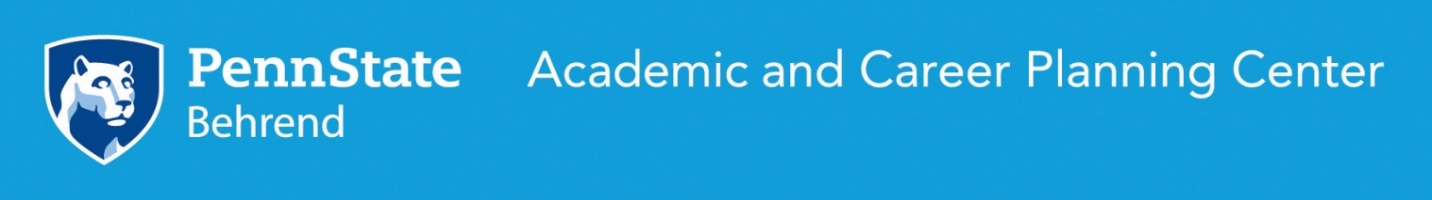 Guide to Building Your ResumeYour resume is often the first contact that you have with an employer. The purpose of your resume is to provide a summary of the skills, abilities, accomplishments, and previous experiences that make you a qualified candidate for that position. If your resume is well written and organized, it can open the door for an interview, whereas a poorly written and disorganized resume will not. Review our sample resumes for inspiration.RESUME SECTIONSResumes are extremely flexible and should be adapted to highlight your unique knowledge, skills, accomplishments, and abilities. Use the following headings as a guideline to customize your resume:Contact InformationInclude formal name, phone number, address, and appropriate email at the top of your resumeObjective (Optional)If used, be sure to address the type of position and organization you are seeking as well as unique skills or experiences that you haveSummary of Qualifications (Optional)1-3 concise statements that focus on significant accomplishments or skills gained in your fieldEducationList formal degree title, areas of emphasis, minor(s) and certification(s), and graduation month and yearPenn State Behrend (used regionally) or The Pennsylvania State University, Erie, PA (used nationally)Include overall or major GPA if they are 2.70 or higher; use two decimals for GPA and do not roundWork/Internship Experience (Label with most relevant descriptor: Customer Service, Business or Engineering)Provide details of accomplishments, results, and responsibilities; not just a vague list of dutiesList your most relevant skills/abilities to the position you are seeking firstWhenever possible, quantify accomplishments like attendance, percentages, and dollar amountsLeadership & Campus/Community InvolvementList your title/role and organization nameHighlight college and professional organization memberships and leadership experiencesRelevant Coursework/Projects/Research ExperienceFocus on industry-related projects, higher level courses, and/or research project experiencesProvide project/course name and description of skills you utilized and/or results that you accomplishedHonors & ScholarshipsInclude scholarships, honors, and awards (combine with another section if you have limited honors)Volunteer ExperienceShowcase volunteer experiences that relate to the position you are seeking; include dates and resultsSkills Highlight software, language, and/or technical skills related to your industry; list in order of relevanceBULLET CONSTRUCTIONProvide details of your experiences to connect what you have previously done to what you want to do in your next position. Don’t simply list what you have done; utilize the method below to display your knowledge, skills, abilities, and achievements in your bulleted sections.Your bullets should answer the following questions:Why did you do this activity? What was the outcome?What did you learn/gain/improve while performing the activity?What specific role did you take within a group and what tasks did you perform?If the activity is common, what about your experience sets you apart from others?When creating your bullets, use the formula: ACTION + SKILL + CONTEXT.Start each bullet with an action verb (i.e. coordinated, designed, implemented)For experiences that have ended, use the past tense of the action verbFor current experiences, use the present tenseBe specific with the skill that you implemented or cultivated in that activityWhenever possible, quantify your bullets by adding numerical outcomes and add resultsIncorporate context (background information) to give the employer a better understanding your accomplishments and skills in various activities or settingsAcademic/Project Example:Work Experience Example:RESUME TIPS1. Create a master resume (Resume-All). Track all work, volunteer, club, and academic experiences on one document. Update your master resume each semester as you complete new projects and experiences.2. Your resume should be one full page. Use margins between ½ to 1 inch and a font size within 10-12 for the body of the resume. Make it clean and easy to read. 3. Tailor your resume for each position/company. Use the job description or company website to find keywords that the employer is most interested in; be sure to highlight the related skills you possess in your resume.4. Consistency is key. Resumes are extremely flexible. In order to make your resume easy to read, make sure to format all sections consistently. Consider balancing text with white space to utilize the entire page.5. Don’t use a template. Create your own original formatting to make your resume standout.6. Always send your resume with a cover letter. Just like a resume, cover letters should be customized for each position. They set you apart from other candidates and showcase your interest and relevant skills.7. Don’t use full sentences. Recruiters spend about 15 seconds scanning a resume for the first time. If your skills and experiences don’t jump out, you might not be considered. Short phrases are easier to read and save space.8. Proofread! Proofread! Proofread! Come to the ACPC to have your resume(s) reviewed.Instead of this…Worked with a team of five in a groupTry this…Partnered with five teammates to analyze data and present findings to an audience of 20Instead of this…Sold merchandise to customersTry this…Analyzed customers’ needs and recommended products while bolstering sales by 15%